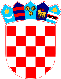 REPUBLIKA HRVATSKAVUKOVARSKO-SRIJEMSKA ŽUPANIJAOPĆINA TOVARNIK 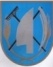 OPĆINSKO VIJEĆEKLASA: 021-05/19-03/33URBROJ: 2188/12-04-19-1Tovarnik, 19.7.2019.Temeljem članaka 26., 33., 44. i 48. Zakona o komunalnom gospodarstvu (NN 68/18 i 110/18) i članka 31. Statuta Općine Tovarnik (Službeni vjesnik Vukovarsko-srijemske županije broj 4/13, 14/13 i 1/18 ), Općinsko vijeće Općine Tovarnik na svojoj 20. sjednici održanoj 19.7.2019., donosi:ODLUKU
o komunalnim djelatnostima na području Općine TovarnikČlanak 1.Ovom Odlukom utvrđuju se komunalne djelatnosti koje se obavljaju na području Općine Tovarnik, način i uvjeti obavljanja komunalnih djelatnosti te druga pitanja od značaja za obavljanje komunalnih djelatnosti na području Općine.Članak 2.Na području Općine Tovarnik obavljaju se sljedeće komunalne djelatnosti:Komunalne djelatnosti kojima se osigurava održavanje komunalne infrastrukture:Održavanje nerazvrstanih cestaOdržavanje javnih zelenih površinaOdržavanje građevina, uređaja i predmeta javne namjeneOdržavanje groblja i krematorija unutar grobljaOdržavanje čistoće javnih površinaOdržavanje javne rasvjete.Uslužne komunalne djelatnosti:Usluge ukopa Obavljanje dimnjačarskih poslovaČlanak 3.Pod održavanjem nerazvrstanih cesta podrazumijeva se skup mjera i radnji koje se obavljaju tijekom cijele godine na nerazvrstanim cestama, uključujući i svu opremu, uređaje i instalacije, sa svrhom održavanja prohodnosti i tehničke ispravnosti cesta i prometne sigurnosti na njima (redovito održavanje), kao i mjestimičnog poboljšanja elemenata ceste, osiguravanja sigurnosti i trajnosti ceste i cestovnih objekata i povećanja sigurnosti prometa (izvanredno održavanje), a u skladu s propisima kojima je uređeno održavanje cesta.Pod održavanjem javnih zelenih površina podrazumijeva se košnja, obrezivanje i sakupljanje biološkog otpada s javnih zelenih površina, obnova, održavanje i njega drveća, ukrasnog grmlja i drugog bilja, popločenih i nasipanih površina u parkovima, opreme na dječjim igralištima, fitosanitarna zaštita bilja i biljnog materijala za potrebe održavanja i drugi poslovi potrebni za održavanje tih površina.(5) Pod održavanjem građevina i uređaja javne namjene podrazumijeva se održavanje, popravci i čišćenje tih građevina, uređaja i predmeta.(6) Pod održavanjem groblja i krematorija unutar groblja podrazumijeva se održavanje prostora i zgrada za obavljanje ispraćaja i ukopa pokojnika te uređivanje putova, zelenih i drugih površina unutar groblja.(7) Pod održavanjem čistoće javnih površina podrazumijeva se čišćenje površina javne namjene, osim javnih cesta, koje obuhvaća ručno i strojno čišćenje i pranje javnih površina od otpada, snijega i leda, kao i postavljanje i čišćenje košarica za otpatke i uklanjanje otpada koje je nepoznata osoba odbacila na javnu površinu ili zemljište u vlasništvu jedinice lokalne samouprave.(8) Pod održavanjem javne rasvjete podrazumijeva se upravljanje i održavanje instalacija javne rasvjete, uključujući podmirivanje troškova električne energije, za rasvjetljavanje površina javne namjene.Članak 4.Pod uslugama ukopa pokojnika  unutar groblja podrazumijevaju se ispraćaj i ukop unutar groblja u skladu s posebnim propisima.Pod dimnjačarskim poslovima podrazumijeva se čišćenje i kontrola dimnjaka, dimovoda i uređaja za loženje u građevinama.Članak 5.Osim komunalnih djelatnosti iz članka 2. ove Odluke, obzirom da se iste smatraju od iznimnog značenja za Općinu Tovarnik i njezino stanovništvo, kao komunalne djelatnosti određuju se i:Deratizacija i dezinsekcija;Pod deratizacijom i dezinsekcijom razumijeva se provođenje obvezne preventivne dezinfekcije, dezinsekcije i deratizacije radi sustavnog suzbijanja insekata i glodavaca. veterinarsko-higijeničarski poslovi; Pod veterinarsko higijeničarskim poslovima razumijeva se hvatanje i zbrinjavanje pasa i mačaka bez nadzora, te uklanjanje uginulih pasa i mačaka i drugih životinja s javnih površina.Čišćenje septičkih i sabirnih jamaPod čišćenjem septičkih i sabirnih jama podrazumijeva se čišćenje tj. odvoz otpadnih voda iz jamaČlanak 6.Komunalne djelatnosti na području Općine Tovarnik mogu obavljati: komunalni djelatnici Općine Tovarnikpravna i fizička osoba na temelju ugovora o koncesijipravne ili fizičke osobe  na temelju pisanog ugovora o povjeravanju obavljanja komunalnih djelatnosti. Članak 7.Pravne i fizičke osobe na temelju ugovora o koncesiji, mogu obavljati komunalnu djelatnost vezanu za obavljanje dimnjačarskih poslova i čišćenje septičkih i sabirnih jama.Članak 8.Pravne ili fizičke osobe, na temelju pisanog ugovora o povjeravanju obavljanja komunalnih djelatnosti, mogu obavljati na području Općine Tovarnik sljedeće komunalne djelatnosti:  održavanje nerazvrstanih cesta održavanje javne rasvjetederatizacija i dezinsekcijaveterinarsko-higijeničarski posloviusluge ukopaČlanak 8.Ostale komunalne djelatnosti navedene u ovoj Odluci, obavljaju komunalni djelatnici Općine Tovarnik.Članak 9.Koncesija se može dati pravnoj ili fizičkoj osobi registriranoj za obavljanje djelatnosti iz stavka 7. na vrijeme od najduže  5 godina.Članak 10.Postupak davanja koncesije provodi se u skladu sa Zakonom o koncesijama, Zakonom o komunalnom gospodarstvu i ovom Odlukom. Postupak davanja koncesije započinje danom  slanja na objavu obavijesti o namjeri davanja koncesije koja se zajedno s dokumentacijom za nadmetanje objavljuje u elektroničkom oglasniku javne nabave Republike Hrvatske, a završava izvršnošću odluke o davanju koncesije ili odluke o poništenju postupka davanja koncesije.Odluku o slanju obavijesti o namjeri davanja koncesije donosi načelnik. Postupak javnog natječaja provodi Povjerenstvo, koje kod otvaranja ponuda sastavlja zapisnik o otvaranju ponuda te zapisnik o pregledu i ocjeni ponuda čiji sadržaj je utvrđen propisima kojima je reguliran postupak javne nabave.Članak 11.Odluku o odabiru najpovoljnijeg ponuditelja donosi Općinsko vijeće.Odluka o davanju koncesije sadržava  podatke koji su propisani Zakonom o koncesijama te obrazloženje razloga za odabir najpovoljnijeg ponuditelja i druge odgovarajuće podatke u skladu s dokumentacijom za nadmetanje, podnesenom ponudom te odredbama posebnog zakona.Na temelju odluke o davanju koncesije načelnik s odabranim ponuditeljem sklapa ugovor o koncesiji.Članak 12.Postupak odabira osobe s kojom se sklapa ugovor o povjeravanju obavljanja komunalnih djelatnosti iz članka 8. ove Odluke,  te sklapanje, provedba i izmjene tog ugovora provode se prema propisima o javnoj nabavi, odnosno prema  aktima Općine Tovarnik o jednostavnoj nabavi: Pravilniku o jednostavnoj nabavi i prema Odluci o izmjenama i dopunama Pravilnika o jednostavnoj nabavi.Članak 13.Ugovor o povjeravanju obavljanja komunalnih djelatnosti iz stavka 1. može se zaključiti najduže na vrijeme do 4 (četiri) godine.Procijenjena vrijednost kod višegodišnjih ugovora temelji na cjelokupnom razdoblju trajanju ugovora.Članak 14.Nakon provedenog postupka odabira najpovoljnijeg ponuditelja, Ugovor o povjeravanju obavljanja komunalne djelatnosti u ime Općine Tovarnik sklapa općinski načelnik.Ugovor iz stavka 1. ovoga članka sadrži:komunalne djelatnosti za koje se sklapa ugovor,vrijeme na koje se sklapa ugovor,vrstu i opseg komunalnih usluga,način određivanja cijene komunalnih usluga, te način i rok plaćanja izvršenih usluga,jamstvo izvršitelja o ispunjenju ugovora.Članak 15.U slučaju povećanja ili smanjenja opsega obavljanja komunalne djelatnosti  ili cijene u tijeku roka na koji je zaključen ugovor, sporazumno će se sačiniti dodatak (aneks) ugovora, koji će zaključiti Općinski načelnik u skladu sa svojim zakonskim ovlastima, a uz prethodnu suglasnost Općinskog vijeća Općine Tovarnik.                   				       Članak 16.           Danom stupanja na snagu ove Odluke prestaje važiti Odluka o komunalnom redu KLASA: 363-01/10-01/01; URBROJ.: 2188/12-04-10-1 od dana 24.rujna 2010., Službeni vjesnik Vukovarsko-srijemske županije 18/10)Članak 17.Ova Odluka stupa na snagu osmi dan od dana odjave u Službenom vjesniku Vukovarsko-srijemske županije.PREDSJEDNIK OPĆINSKOG VIJEĆADubravko Blašković